.Start dance after 48 countsDANCE:[1-12]		Cross, Hold, Quarter Back, Back, Drag, Lock, Back, Together, Forward, Forward, Drag, Lock[13-24]		Forward, Slow Sweep Quarter, Across, Quarter Back, Three Eights Forward, Forward, Slow Drag, Coaster Forward Right[25-36]		Back, Lock, Back, Half Forward, Slow Sweep, Cross, Rock Side, Recover, Cross, Quarter, Quarter[37-48]		Rock Across, Hold, Hold, Recover, Hold, Quarter Forward, Step, Slow Half Pivot, Step, Slow Half PivotThis is an original dance sheet, feel free to copy without change for distributionLDSP - Stephen Paterson Mob: 0438 695 494, email: steve.cowboy@bigpond.comHumble and Kind!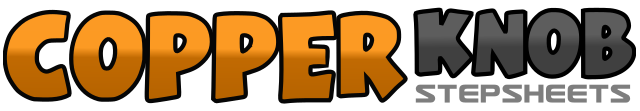 .......Count:48Wall:4Level:Intermediate waltz.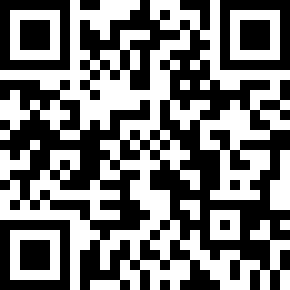 Choreographer:Stephen Paterson (AUS) - January 2016Stephen Paterson (AUS) - January 2016Stephen Paterson (AUS) - January 2016Stephen Paterson (AUS) - January 2016Stephen Paterson (AUS) - January 2016.Music:Humble and Kind - Tim McGraw : (Album: Damn Country Music - iTunes - 4:20)Humble and Kind - Tim McGraw : (Album: Damn Country Music - iTunes - 4:20)Humble and Kind - Tim McGraw : (Album: Damn Country Music - iTunes - 4:20)Humble and Kind - Tim McGraw : (Album: Damn Country Music - iTunes - 4:20)Humble and Kind - Tim McGraw : (Album: Damn Country Music - iTunes - 4:20)........1 2  3Step right across left, hold, turn 1/4 right then step left back                                                                     - 3.004 5 6Step right back, hold (dragging left into next step), lock left across right1 2 3Step right back, step left beside right, step right forward4 5 6Step left forward, hold (dragging right into next step), lock right in behind left                                        - 3.001 2 3Step left forward, turn 1/4 left as you sweep right over 2 counts                                                               - 12.004 5 6Step right across left, turn 1/4 right then step left back, turn 3/8 right then step right forward                  - 7.301 2 3Step left forward, hold, hold (dragging right through into next step)4 5 6Step right forward, step left beside right, step right back     - 7.301 2 3Step left back, lock right across left, step left back4 5 6Turn 1/2 right then step right forward, sweep left around over 2 counts                                                    - 1.301 2 3Step left across right, rock step right out to side, recover weight onto left in place turning 1/8 left    -     12.004 5 6Step right across, turn 1/4 right then step left back, turn 1/4 right then step right out to side                     - 6.001 2 3Rock step left across right, hold, hold4 5 6Recover weight back onto right in place, hold, turn 1/4 left then step left forward                                    - 3.001 2 3Step right forward, pivot 1/2 left keeping weight over right, take weight forward onto left in place   -      9.004 5 6Step right forward, pivot 1/2 left keeping weight over right, take weight forward onto left in place   -      3.00